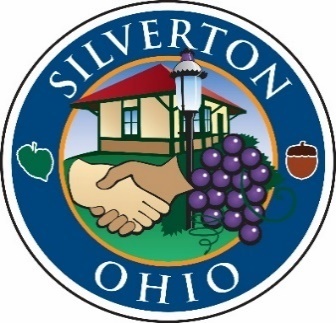 RECORD OF PROCEEDINGSMinutes of the Silverton Village Council MeetingHeld Thursday, March 15, 2018The Council of the Village of Silverton convened in regular session in Council Chambers at 6860 Plainfield Road at 7:00 pm on Thursday, March 15, 2018. Mayor Smith called the meeting to order.OPENING REMARKS:Mayor Smith led a moment of prayer followed by the Pledge of Allegiance. ROLL CALL:Elected Officials:John Smith, Mayor			PresentShirley Hackett-Austin, Council	PresentMark Quarry, Council			PresentFrank Sylvester, Council		PresentIdella Thompson, Council		PresentDottie Williams, Council		PresentFranklin Wilson, Council		PresentAlso present:Tom Carroll, Village Manager Meredith George, Village ClerkBryan Pacheco, DinsmoreLt. Dan McElroy, HCSO District 4 SupervisorMAYOR’S COMMENTS AND GUESTS:Mrs. Williams introduced the March 2018 Student of the Month, Ms. Nyaira Bush. Mayor Smith presented Ms. Smith with a proclamation. Congratulations Nyaira! Ms. Fuqua reported the Leader in Me Breakfast was a huge success. In March, the students will be preparing for the state mandated AIR tests. Ms. Fuqua noted the school is excited to see the construction underway at Montgomery and Stewart. Mayor Smith thanked Ms. Fuqua for the invitation to the Leader in Me breakfast and noted what a great event it was. Mayor Smith made a recommendation for Council to appoint Mr. Brian Young to the Planning Commission to fill Mr. Ted Wanstrath’s unexpired term. Mrs. Williams motioned to appoint Mr. Young to the Planning Commission and was seconded by Mr. Sylvester. Motion carried by a unanimous voice vote. Mr. Pacheco administered the oath to Mr. Young. Thank you for serving Silverton, Mr. Young. APPROVAL OF MINUTES FROM PRIOR MEETINGS:Mayor Smith presented the minutes from the February 15, 2018 Council Meeting. Mrs. Thompson moved to approve the minutes and the motion was seconded by Mr. Wilson. Motion carried by a unanimous voice vote.  PUBLIC COMMENT:
David Baker – 6830 Ohio AvenueMr. Baker noted the railroad crossing on Section Road between Ohio and Section is in terrible condition and is an eyesore. He stated it is unsafe to ride a bike over. Mr. Carroll reported the Village is aware of the situation and explained it is a jurisdictional issue. The railroad is in charge of the repairs and we requested repairs to the crossing two years ago. We are still waiting to hear back. OLD BUSINESS:
None. NEW BUSINESS, GENERAL COMMENTS AND COMMITTEE REPORTS:Village Manager’s Report Mr. Carroll noted the Village is being honored by Hamilton County Planning and Development for our work to develop an “Art in Public Spaces” master plan. The Village has been selected to receive the “Frank F. Ferris II Award” on March 23, 2018. Mr. Carroll reported that he has issued “Raze or Repair” orders for the 6528 Elwynne Drive. This is the home that was heavily damaged in a fire in late December. The notice was sent to the homeowner and the mortgage company. This will start the demolition process but it will take at least 30 days to see any action. Mr. Carroll reported he has a meeting scheduled with Jeff Alutto, Hamilton County Administrator to discuss the Sheriff’s Office contract. Mr. Carroll is working on a memo for Council to explain the negotiations in further detail. Mr. Carroll noted that the tentative date for the move to the new town hall will be April 27. We would move the office over the weekend and settle in on April 30. Council meetings will be held at an alternative location. There is still a great deal of work to be done, so this timeline could change.  Mr. Carroll reported that Hills Development was frustrated with the road closure for the streetscape project in front of their property. Mr. Carroll was working with the engineer to provide better pedestrian access. Duke Energy is expected to complete the gas line work on Park Avenue on April 6, which will allow Niemann to being the road project shortly after. The site work at the new town hall will begin on Monday, March 19. Committee Reports/Open DiscussionCommittee Reports Mr. Sylvester – Mr. Sylvester reported the Planning Commission met earlier today to discuss allowing solar panels in the C-1 district. The Planning Commission approved the recommendation voted to send the zoning changes on to Council to hold a public hearing and continue on with the zoning change process. Mrs. Williams – Mrs. Williams reported the Fire Board subcommittee recently met to discuss ways to improve overall fire service. The last fish fry at the Fireman’s Lodge is March 23. Mr. Quarry – No report. Mrs. Thompson – Silverton Paideia is in need of volunteers. If interested, please contact the school. Mr. Wilson – No report. Mrs. Hackett-Austin – Mrs. Hackett-Austin reported the Women’s Mural committee selected an artist and a concept plan has been developed and approved. MOTION TO RETIRE TO EXECUTIVE SESSION:
At 7:55 p.m., Mr. Quarry moved to retire to executive session to consider the appointment, employment, dismissal, discipline, promotion, demotion, or compensation of a public employee or official, per O.R.C. 121.22(G)1, and to discuss pending or imminent litigation, per O.R.C. 121.22(G)(3). Mrs. Williams seconded the motion. A roll call vote was taken. All members present voted aye. Motion carried. At 8:27 p.m., Mrs. Thompson moved to end executive session. Mr. Wilson seconded the motion. A roll call vote was taken. All members present voted aye. Motion carried.  MOTION TO RECONVENE THE REGULAR SESSION:
Mrs. Thompson moved to reconvene the regular session. Mrs. Hackett-Austin seconded the motion. Motioned carried by a unanimous voice vote. ADJOURNMENT:Mrs. Hackett-Austin moved for adjournment and was seconded by Mr. Sylvester. Motion carried by a unanimous voice vote.The meeting was adjourned at 8:28 p.m.Respectfully submitted,_____________________________        Meredith L. GeorgeClerk of Council_____________________________John A. SmithMayor